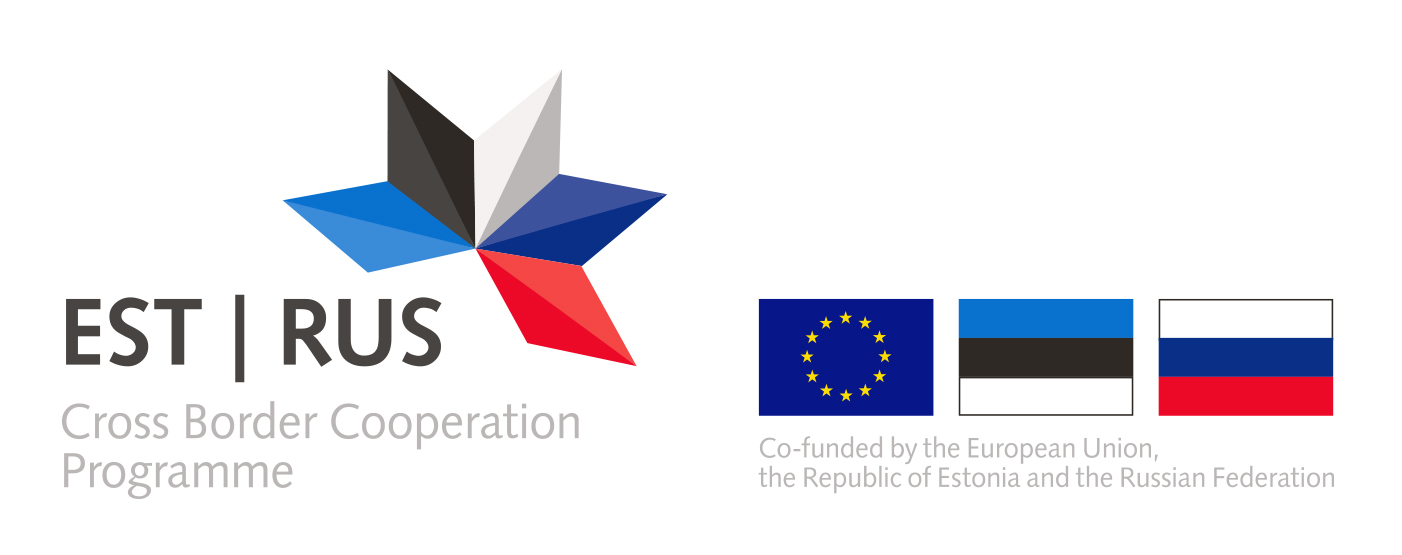 ANNEX 15<To be filled on the official letterhead of the organisation><Is to be filled by all partner organizations participating in the project, including the Applicant>Delete the grey highlighted lines after filling!EVIDENCE OF OWNERSHIP OR ACCESS TO THE LANDThe applicant/ partner, <insert the title of the Applicant/partner organization>represented by the undersigned, being the authorised signatory of the applicant/partner, hereby provides following evidence (s) of ownership or access to the land there the project <name of the project> infrastructure component will take place:Title of the projectName of the legal entity applying for funding as a partner in original and English languagesName of the legal entity applying for funding as a partner in original and English languagesName and position of the signatory LocationDate of signatureSignature and stamp